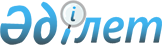 Об утверждении Положения о гостевой семьеПриказ Министра образования и науки Республики Казахстан от 28 июня 2016 года № 402. Зарегистрирован в Министерстве юстиции Республики Казахстан 30 июля 2016 года № 14053.
      Примечание РЦПИ!
      Настоящий приказ вводится в действие см. п. 4.
      В соответствии со статьей 137-1 Кодекса Республики Казахстан "О браке (супружестве) и семье" ПРИКАЗЫВАЮ:
      Сноска. Преамбула - в редакции приказа и.о. Министра просвещения РК от 16.06.2023 № 171 (вводится в действие по истечении десяти календарных дней после дня его первого официального опубликования).


      1. Утвердить прилагаемое Положение о гостевой семье.
      2. Комитету по охране прав детей Министерства образования и науки Республики Казахстан (Абдыкарим М.С.) в установленном законодательством порядке обеспечить:
      1) государственную регистрацию настоящего приказа в Министерстве юстиции Республики Казахстан;
      2) в течение десяти календарных дней после государственной регистрации настоящего приказа направление копий настоящего приказа для официального опубликования в информационно-правовой системе "Әділет" и периодических печатных изданиях на электронном носителе с приложением бумажного экземпляра, заверенного гербовой печатью;
      3) в течение пяти рабочих дней со дня получения зарегистрированного настоящего приказа направление его копии в печатном и электронном виде, заверенной печатью Министерства образования и науки Республики Казахстан и удостоверенной электронной цифровой подписью лица, уполномоченного подписывать настоящий приказ, для внесения в Эталонный контрольный банк нормативных правовых актов Республики Казахстан;
      4) размещение настоящего приказа на интернет-ресурсе Министерства образования и науки Республики Казахстан;
      5) в течение десяти рабочих дней после государственной регистрации настоящего приказа в Министерстве юстиции Республики Казахстан представление в Департамент юридической службы и международного сотрудничества Министерства образования и науки Республики Казахстан сведений об исполнении мероприятий, предусмотренных подпунктами 1), 2) и 3) настоящего пункта.
      3. Контроль за исполнением настоящего приказа возложить на курирующего вице-министра образования и науки Республики Казахстан Суханбердиеву Э.А.
      4. Настоящий приказ вводится в действие по истечении десяти календарных дней после его первого официального опубликования, за исключением пунктов 5, 11, 12, 13 и подпункта 5 пункта 17, которые вступают в силу с 1 января 2017 года.
      СОГЛАСОВАН   
      Министр здравоохранения и   
      социального развития   
      Республики Казахстан   
      "____" ____________ 201_ года   
      _______________ Т. Дуйсенова    Положение о гостевой семье
Глава 1. Общие положения
      1. Настоящее Положение о гостевой семье (далее – Положение) разработано в соответствии с Кодексом Республики Казахстан "О браке (супружестве) и семье" (далее – Кодекс).
      Сноска. Пункт 1 - в редакции приказа и.о. Министра просвещения РК от 16.06.2023 № 171 (вводится в действие по истечении десяти календарных дней после дня его первого официального опубликования).


      2. В настоящем Положении используются следующие понятия:
      1) гостевая семья – семья, временно принявшая на воспитание детей-сирот, детей, оставшихся без попечения родителей, находящихся в организациях всех типов (образовательные, медицинские и другие) (далее – организация), в периоды, не связанные с образовательным процессом (каникулы, выходные и праздничные дни);
      2) близкие родственники – родители (родитель), дети, усыновители (удочерители), усыновленные (удочеренные), полнородные и неполнородные братья и сестры, дедушка, бабушка, внуки.
      Для детей дошкольного возраста сроки нахождения в гостевой семье определяются управлениями образования областей, городов республиканского значения и столицы, отделами образования районов, городов областного значения, осуществляющими функции государства по опеке и попечительству (далее – орган) по согласованию сторон, но не превышают одного месяца.
      Для детей школьного возраста сроки нахождения в гостевой семье определяются органом по согласованию сторон, в периоды, не связанные с образовательным процессом (каникулы, выходные и праздничные дни).
      Сноска. Пункт 2 - в редакции приказа и.о. Министра просвещения РК от 16.06.2023 № 171 (вводится в действие по истечении десяти календарных дней после дня его первого официального опубликования).


      3. Основанием передачи ребенка в гостевую семью является договор о передаче ребенка (детей) в гостевую семью (далее – договор), по форме согласно приложению 1 к настоящему Положению, заключенный между лицами, желающими принять ребенка (детей) в гостевую семью, организацией, где находится ребенок (дети) и органом по месту жительства ребенка.
      Сноска. Пункт 3 - в редакции приказа и.о. Министра культуры и спорта РК от 16.08.2022 № 241 (вводится в действие по истечении десяти календарных дней после дня его первого официального опубликования).


      4. Выплата денежных средств на содержание ребенка (детей) и оплата труда лиц, принявших ребенка (детей) в гостевую семью не производится.
      5. Передача ребенка (детей) в гостевую семью осуществляется в семьи граждан Республики Казахстан, постоянно проживающих на территории Республики Казахстан при условии регистрации в Республиканском банке данных детей-сирот, детей, оставшихся без попечения родителей, и лиц, желающих принять детей на воспитание в свои семьи (далее – Республиканский банк данных).
      6. В Республиканском банке данных содержатся сведения о детях-сиротах, детях, оставшихся без попечения родителей, а также о лицах, желающих принять детей-сирот, детей, оставшихся без попечения родителей, на воспитание в свои семьи. Глава 2. Организация передачи детей в гостевую семью
      7. Подбор лиц, желающих принять ребенка (детей) в гостевую семью осуществляется органами.
      8. В гостевую семью принимают ребенка (детей) только совершеннолетние лица, за исключением:
      1) лиц, признанных судом недееспособными или ограниченно дееспособными;
      2) лиц, лишенных судом родительских прав или ограниченных судом в родительских правах;
      3) отстраненных от обязанностей опекуна или попечителя за ненадлежащее исполнение возложенных на него законом Республики Казахстан обязанностей;
      4) бывших усыновителей, если усыновление отменено судом по их вине;
      5) лиц, которые по состоянию здоровья не могут осуществлять обязанности опекуна или попечителя;
      6) лиц, имеющих непогашенную или неснятую судимость за совершение умышленного преступления на момент оформления ребенка в гостевую семью;
      7) лиц, имеющих или имевших судимость, подвергающихся или подвергавшихся уголовному преследованию (за исключением лиц, уголовное преследование в отношении которых прекращено на основании подпунктов 1) и 2) части первой статьи 35 Уголовно-процессуального кодекса Республики Казахстан) за уголовные правонарушения: убийство, умышленное причинение вреда здоровью, против здоровья населения и нравственности, половой неприкосновенности, за экстремистские или террористические преступления, торговлю людьми;
      8) лиц, не имеющих постоянного места жительства;
      9) лиц без гражданства;
      10) лиц мужского пола, не состоящих в зарегистрированном браке (супружестве), за исключением случаев фактического воспитания ребенка не менее трех лет в связи со смертью матери или лишением ее родительских прав;
      11) лиц, которые на момент оформления ребенка в гостевую семью не имеют дохода, обеспечивающего подопечному прожиточный минимум, установленный законодательством Республики Казахстан;
      12) лиц, состоящих на учетах в наркологическом или психоневрологическом диспансерах;
      13) граждан Республики Казахстан, постоянно проживающих на территории Республики Казахстан, не прошедших психологическую подготовку в соответствии с пунктом 4 статьи 91 Кодекса (за исключением близких родственников ребенка).
      Сноска. Пункт 8 - в редакции приказа и.о. Министра культуры и спорта РК от 16.08.2022 № 241 (вводится в действие по истечении десяти календарных дней после дня его первого официального опубликования).


      9. Лицо, изъявившее желание взять ребенка в гостевую семью, предоставляет в орган по месту своего жительства:
      1) заявление о желании взять ребенка в гостевую семью по форме согласно приложению 2 к настоящему Положению;
      2) документ, удостоверяющий личность (для идентификации личности);
      3) нотариально заверенное согласие супруга (-и), в случае, если состоит в браке;
      4) сведения о доходах лица, желающего принять ребенка в гостевую семью и (или) супруга (-и), если состоит в браке за последние 12 месяцев;
      5) справки о состоянии здоровья лица, желающего принять ребенка в гостевую семью и (или) супруга (-и), если состоит в браке, подтверждающие отсутствие заболеваний в соответствии с перечнем, утвержденным приказом Министра здравоохранения и социального развития Республики Казахстан от 28 августа 2015 года № 692 "Об утверждении перечня заболеваний, при наличии которых лицо не может усыновить ребенка, принять его под опеку или попечительство, патронат" (зарегистрирован в Реестре государственной регистрации нормативных правовых актов под № 12127), а также справки об отсутствии сведений о состоянии на учете в наркологическом и психиатрическом диспансерах в соответствии с формой, утвержденной приказом Министра здравоохранения Республики Казахстан от 18 мая 2020 года № ҚР ДСМ-49/2020 "О некоторых вопросах оказания государственных услуг в области здравоохранения" (зарегистрирован в Реестре государственной регистрации нормативных правовых актов под № 20665);
      6) копию документа, подтверждающего право собственности на жилище или право пользования жилищем;
      7) свидетельство о заключении брака (если состоит в браке);
      8) сертификат о прохождении подготовки лиц, желающих принять на воспитание в семью детей-сирот и детей, оставшихся без попечения родителей (за исключением близких родственников).
      Документы, указанные в подпунктах 2) и 7) перечня, орган получает из сервиса цифровых документов согласно приказа Министра цифрового развития, инноваций и аэрокосмической промышленности Республики Казахстан от 28 сентября 2020 года № 352/НҚ "Об утверждении Правил отображения и использования электронных документов в сервисе цифровых документов" (зарегистрирован в Реестре государственной регистрации нормативных правовых актов под № 21329).
      Сведения о наличии либо отсутствии судимости лица, желающего взять ребенка в гостевую семью и супруга (-и), (если состоит в браке), орган получает из информационной системы Комитета по правовой статистике и специальным учетам Генеральной прокуратуры Республики Казахстан.
      Сноска. Пункт 9 - в редакции приказа и.о. Министра просвещения РК от 16.06.2023 № 171 (вводится в действие по истечении десяти календарных дней после дня его первого официального опубликования).


      10. Орган в течение трех рабочих дней проводит акт обследования жилищно-бытовых условий лиц, желающих принять ребенка (детей) в гостевую семью согласно приложению 3 к настоящему Положению и готовит заключение о возможности либо невозможности приема ребенка (детей) в гостевую семью по форме согласно приложению 4 к настоящему Положению.
      На основании заключения, действительного в течение 12 месяцев с момента выдачи, орган выдает направление на подбор ребенка в организацию.
      Сноска. Пункт 10 в редакции приказа Министра образования и науки РК от 05.06.2019 № 256 (вводится в действие по истечении десяти календарных дней после дня его первого официального опубликования).


      11. Орган на основании положительного заключения вносит сведения о кандидатах в гостевую семью в Республиканский банк данных.
      12. Кандидаты в гостевую семью осуществляют подбор ребенка в Республиканском банке данных и получают автоматически сформированное направление на посещение ребенка.
      13. Лица, состоящие на учете в Республиканском банке данных в качестве кандидатов в усыновители, опекуны (попечители), патронатные воспитатели, приемные родители автоматически признаются кандидатами в гостевую семью.
      14. Решение органа об отказе в заключение договора обжалуется в вышестоящий государственный орган (вышестоящему должностному лицу) или в судебные органы в порядке, установленном законодательством Республики Казахстан.
      15. Разъединение братьев и сестер не допускается, за исключением случаев, когда это отвечает интересам детей либо дети не знают о своем родстве, не проживали и не воспитывались совместно.
      16. Передача ребенка достигшего десятилетнего возраста в гостевую семью осуществляется только с его согласия.
      17. Организация, из которой ребенок (дети) передается в гостевую семью:
      1) выясняет мнение ребенка о передаче его в гостевую семью;
      2) предоставляет лицу сведения о ребенке (детях), который передается в гостевую семью;
      3) создает условия для общения с ребенком (детьми);
      4) согласовывает сроки передачи ребенка в гостевую семью;
      5) с учетом сложившихся взаимоотношений между кандидатами и ребенком заполняет сведения о результатах подбора в Республиканском банке данных;
      6) после заключения договора осуществляет передачу ребенка (детей) в гостевую семью на основании приказа организации;
      7) ведет учет детей, переданных в гостевую семью.
      18. При положительных результатах подбора орган по месту проживания ребенка заключает договор в соответствии со статьей 137-1 Кодекса.
      Сноска. Пункт 18 - в редакции приказа и.о. Министра культуры и спорта РК от 16.08.2022 № 241 (вводится в действие по истечении десяти календарных дней после дня его первого официального опубликования).


      19. По каждому случаю передачи ребенка (детей) в гостевую семью выносится отдельный приказ организации.
      20. На каждого ребенка переданного в гостевую семью, составляется отдельный договор.
      21. На каждого ребенка, передаваемого в гостевую семью, организация предоставляет:
      1) копию документа удостоверяющего личность ребенка (детей), заверенная в установленном законе порядке;
      2) копии медицинских документов, необходимых ребенку (детям) в период пребывания в гостевой семье.
      22. Организация предоставляет гостевым семьям помощь в организации психолого-педагогического сопровождения.
      23. Договор расторгается досрочно:
      1) по инициативе лиц, принявших ребенка в гостевую семью, при наличии уважительных причин (болезни, изменении семейного или материального положения, отсутствии взаимопонимания с ребенком, конфликтных отношений между детьми и других);
      2) по инициативе органа, осуществляющего функции по опеке или попечительству, организации образования, в которой находится ребенок, при возникновении неблагоприятных условий для содержания и воспитания ребенка (детей);
      3) в случаях передачи ребенка (детей) под опеку или попечительство в приемную семью, патронат или усыновления ребенка (детей).
      Сноска. Пункт 23 - в редакции приказа и.о. Министра культуры и спорта РК от 16.08.2022 № 241 (вводится в действие по истечении десяти календарных дней после дня его первого официального опубликования).


      24. В случае возникновения непосредственной угрозы жизни или здоровью ребенка (детей) орган опеки и попечительства принимает меры по незамедлительному изъятию ребенка из гостевой семьи.
      25. Лицо, принимает ребенка в гостевую семью, в соответствии с требованиями статьи 137-3 Кодекса.
      Сноска. Пункт 25 - в редакции приказа и.о. Министра культуры и спорта РК от 16.08.2022 № 241 (вводится в действие по истечении десяти календарных дней после дня его первого официального опубликования).


      26. Передача ребенка (детей) в гостевые семьи не прекращает обязанностей законных представителей по защите прав и законных интересов ребенка (детей).
      27. Контроль за ребенком (детьми), переданными в гостевую семью, осуществляется органом по месту проживания лиц, принявших ребенка (детей) гостевую семью. ДОГОВОР
о передаче ребенка (детей) в гостевую семью
      Сноска. Приложение 1 - в редакции приказа и.о. Министра просвещения РК от 16.06.2023 № 171 (вводится в действие по истечении десяти календарных дней после дня его первого официального опубликования).
      Орган, осуществляющий функции государства по опеке и попечительству(далее – орган) на основании ст.137-2 Кодекса РК "О браке (супружестве) и семье",в лице __________________________________________________________________(должность и фамилия, имя, отчество (при его наличии)руководитель организации образования для детей-сирот и детей, оставшихся безпопечения родителей (далее – организация), в лице ____________________________(должность и фамилия, имя, отчество (при его наличии)и лица, желающие принять ребенка в гостевую семью __________________________(фамилия, имя, отчество (при его наличии)_________________________________________________________________________полностью, номер удостоверения личности, когда и кем выдан, индивидуальныйидентификационный номер (далее – индивидуальный идентификационный номер)заключили настоящий Договор о нижеследующем: 1. Предмет договора
      Орган передает из организации на воспитание в гостевую семью ребенка________________________________________________________________________(фамилия, имя, отчество (при его наличии) ребенка, дата рождения,№ свидетельства о рождении, индивидуальный идентификационный номер). 2. Права и обязанности органа по опеке и попечительству
      1. Осуществлять контроль по воспитанию и содержанию, условиями жизни ребенка(детей), переданного в гостевую семью;
      2. Оказывать методическую помощь по психолого-педагогическому сопровождению семьи;
      3. В случае возникновения непосредственной угрозы жизни или здоровью ребенкаорган опеки и попечительства принимать меры по незамедлительному изъятиюребенка из гостевой семьи. 3. Права и обязанности организации для детей-сирот и детей, оставшихся без попечения родителей
      1. Предоставлять гостевой семье сведения о ребенке согласно перечнюустановленному Положением о гостевой семье;
      2. Оказывать гостевой семье услуги по социальному, медицинскому,психолого-педагогическому сопровождению;
      3. Посещать гостевую семью, с целью проверки условий проживания и воспитания ребенка. 4. Права и обязанности гостевой семьи
      1. Гостевая семья не вправе:1) осуществлять вывоз ребенка за пределы территории Республики Казахстан;2) оставлять ребенка под надзором третьих лиц (физических и (или) юридическихлиц), кроме случаев помещения ребенка в медицинскую организацию для оказаниямедицинской помощи или доставления в органы внутренних дел;3) нарушать условия договора о передаче ребенка в гостевую семью.2. Лицо, принявшее ребенка в гостевую семью обязано:1) нести ответственность за жизнь и здоровье ребенка (детей) в период егопребывания в гостевой семье;2) соблюдать права ребенка (детей), принятого на воспитание в гостевую семью;3) регулярно на протяжении срока договора поддерживать связь с администрацией организации;4) своевременно сообщать законным представителям о фактах, влекущих изменениеусловий договора (выезд, перемена места жительства и др.);5) по окончанию указанных в договоре сроков пребывания ребенка в гостевой семьеобеспечить своевременный возврат ребенка (детей) в организацию по акту о принятииребенка (детей);6) в течение двадцати четырех часов информирует органы и организацию, в которойнаходится ребенок (дети) о возникновении ситуации, угрожающей жизни и (или)здоровью ребенка (детей), его заболевании, получении им травмы, помещении егов медицинскую организацию или в органы внутренних дел;7) создавать условия для воспитания и содержания ребенка (детей), в периоднахождения в гостевой семье, организует досуг и обучение полезным навыкам;8) обеспечивать своевременный возврат ребенка (детей) в организацию,в соответствии со сроками, установленными договором; 5. Сроки действия договора
      1. Настоящий договор заключен сроком на ____ месяцев, на период следующихканикул, выходных и праздничных дней_____________________________________________________________________(указать даты) вступает в силу с момента подписания. 6. Досрочное расторжение договора о передаче детей-сирот, детей,
оставшихся без попечения родителей, в гостевую семью возможно:
      1) по инициативе лиц, принявших ребенка в гостевую семью, при наличииуважительных причин (болезнь, изменение семейного или материального положения,отсутствие взаимопонимания с ребенком, конфликтных отношений между детьмии другие обстоятельства);2) по инициативе органа, осуществляющего функции по опеке или попечительствупри возникновении неблагоприятных условий для содержания и воспитания ребенка;3) в случаях передачи ребенка под опеку или попечительство в приемную семью,патронат или усыновления ребенка. 7. Споры, возникающие между сторонами в процессе исполнения настоящего договора,
рассматриваются сторонами в месячный срок после их возникновения в целях
выработки согласованного решения, а при отсутствии соглашения разрешаются судом.
      Сторона 1Орган___________________________подписьМесто печати"__" ______________ 20_ годаСторона 2Гостевая семья:фамилия, имя, отчество (при его наличии)__________________________Адрес места жительстваподпись"__" ______________ 20_ годаСторона 3Организация для детей-сироти детей, оставшихся безпопечения родителей___________________________________________ подпись"___" __________ 20___ годаМесто печати Заявление
      Сноска. Приложение 2 - в редакции приказа и.о. Министра просвещения РК от 16.06.2023 № 171 (вводится в действие по истечении десяти календарных дней после дня его первого официального опубликования).
      Я, __________________________________________________________________(фамилия, имя, отчество (при его наличии), года рожденияпрошу выдать заключение о возможности приема в гостевую семью_____________________________________________________________________(фамилия, имя, отчество (при его наличии) ребенка (детей)).Против проведения обследования жилищно-бытовых условий не возражаю.Согласен(а) на использования сведений, составляющих охраняемую ЗакономРеспублики Казахстан "О персональных данных и их защите" тайну, содержащихсяв информационных системах."___" ____________ 20__ годаподпись лица АКТ
обследования жилищно-бытовых условий лиц, желающих принять ребенка (детей) в гостевую семью
      Сноска. Приложение 3 - в редакции приказа и.о. Министра просвещения РК от 16.06.2023 № 171 (вводится в действие по истечении десяти календарных дней после дня его первого официального опубликования).
      Дата проведения обследования __________________________________________Обследование проведено _______________________________________________(фамилия, имя, отчество (при его наличии), должность лица, проводившегообследование _________________________________________________________Адрес и телефон органа, осуществляющего функции по опеке или попечительству:______________________________________________________________________1. Проводилось обследование условий жизни(фамилия, имя, отчество (при его наличии), год рождения) ___________________Документ, удостоверяющий личность _____________________________________Место жительства (по месту регистрации) _________________________________Место фактического проживания _________________________________________Образование __________________________________________________________Место работы _________________________________________________________(фамилия, имя, отчество (при его наличии), год рождения) (супруга (-и)) _______Документ, удостоверяющий личность (супруга (-и)) _________________________Место жительства (по месту регистрации) (супруга (-и)) _____________________Место фактического проживания (супруга (-и)) _____________________________Образование (супруга (-и)) ______________________________________________Место работы (супруга (-и)) _____________________________________________2. Общая характеристика жилищно-бытовых условийДокумент, подтверждающий право пользования жилищем_____________________________________________________________________фамилия, имя, отчество (при его наличии) собственника жилья ___________________________________________________________________________________Общая площадь ___________ (квадратный метр) жилая площадь _____________(квадратный метр)Количество жилых комнат __________ прописаны _______________ (постоянно,временно)Благоустроенность жилья ______________________________________________(благоустроенное, неблагоустроенное, с частичными удобствами)Санитарно-гигиеническое состояние _____________________________________(хорошее, удовлетворительное, неудовлетворительное)Дополнительные сведения о жилье (наличие отдельного спального места для ребенка,подготовки уроков, отдыха, наличие мебели) ______________________________3. Другие члены семьи, проживающие совместно:
      4. Сведения о доходах семьи: общая сумма ____, в том числе заработная плата,другие доходы ___________________(расписать).5. Характеристика гостевой семьи (межличностные взаимоотношения в семье, личныекачества, интересы, опыт общения с детьми, готовность всех членов семьи к приемудетей) ________________________________________________________________6. Мотивы создания гостевой семьи _______________________________________7. Заключение (наличие условий для передачи детей в гостевую семью)______________________________________________________________________(подпись) (инициалы, фамилия)_______________ (дата)Ознакомлены:______________________________________________________________________(фамилия, имя, отчество (при его наличии), дата, подпись кандидатов в гостевую семью)  ЗАКЛЮЧЕНИЕ
о возможности (невозможности) приема ребенка (детей) в гостевую семью
      Сноска. Приложение 4 - в редакции приказа и.о. Министра просвещения РК от 16.06.2023 № 171 (вводится в действие по истечении десяти календарных дней после дня его первого официального опубликования).
      Фамилия, имя. отчество (при его наличии), год рождения __________________Фамилия, имя. отчество (при его наличии), год рождения __________________Адрес проживания: __________________________________________________Характеристика семьи: _______________________________________________Образование и профессиональная деятельность: __________________________Характеристика состояние здоровья: ____________________________________Мотивы для приема ребенка на воспитание в семью: ______________________Пожелания по кандидатуре ребенка ____________________________________Заключение___________________________________________________________________должность, фамилия, имя. отчество (при его наличии), дата, подпись,место печати
					© 2012. РГП на ПХВ «Институт законодательства и правовой информации Республики Казахстан» Министерства юстиции Республики Казахстан
				
Министр образования и науки
Республики Казахстан
Е. СагадиевУтверждено
приказом Министра
образования и науки
Республики Казахстан
от 28 июня 2016 года № 402Приложение № 1
к Положению о гостевой семьеФорма
№__________
"__" _______ 20_____ годаПриложение 2
к Положению о гостевой семьеФорма"Утверждаю"
Руководитель _____________
(наименование органа)
_________________________
фамилия, имя, отчество
(при его наличии)
"__" ___________ 20___ года
дата, подпись, место печати
__________________________
фамилия, имя, отчество
(при его наличии)
"__" ___________ 20___ года
дата, подпись, место печати
Проживающий (ая) по адресу,
телефонПриложение № 3
к Положению о гостевой семьеФорма"Утверждаю"
Руководитель _____________
(наименование органа)
_________________________
фамилия, имя, отчество
(при его наличии)
"__" __________ 20___ года
дата, подпись, место печати
Фамилия, имя, отчество(при его наличии)
Дата рождения
Место работы, должность или место учебы
Родственное отношение
примечаниеПриложение № 4
к Положению о гостевой семьеФорма